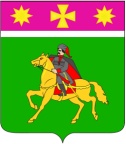 АДМИНИСТРАЦИЯ ПОЛТАВСКОГО СЕЛЬСКОГО ПОСЕЛЕНИЯКРАСНОАРМЕЙСКОГО РАЙОНА П О С Т А Н О В Л Е Н И Еот 01.04.2022                                                                                                         № 70станица ПолтавскаяО создании   контрактной службы администрации Полтавского сельского поселения Красноармейского районаРуководствуясь Федеральным законом от 5 апреля 2013 г. № 44-ФЗ «О контрактной системе в сфере закупок товаров, работ, услуг для обеспечения государственных и муниципальных нужд», в соответствии с Уставом администрации  Полтавского сельского поселения Красноармейского района, на основании  приказа Минфина России от 31 июля 2020 г. № 158н «Об утверждении типового положения (регламента) о контрактной службе»,  администрация Полтавского сельского поселения Красноармейского района     п о с т а н о в л я е т: Создать контрактную службу администрации Полтавского сельского поселения Красноармейского района (далее – контрактная служба). Утвердить Положение о контрактной службе администрации Полтавского сельского поселения Красноармейского района (приложение 1). Утвердить состав контрактной службы администрации Полтавского сельского поселения Красноармейского района (приложение 2). Руководителю контрактной службы, работнику контрактной службы:Разработать и утвердить порядок взаимодействия, распределение функций и полномочий руководителя контрактной службы и работника контрактной службы при осуществлении закупок товаров, работ, услуг для обеспечения муниципальных нужд.Привести в соответствие настоящему постановлению положения об отделе и должностные инструкции.5. Общему отделу (Соколовская М. А.) разместить настоящее постановление на официальном сайте администрации Полтавского сельского поселения Красноармейского района в информационно-телекоммуникационной сети «Интернет».6. Контроль за выполнением настоящего постановления оставляю за собой. 7. Настоящее постановление вступает в силу с момента его подписания и распространяет свое действие на правоотношения, возникшие с 1 января 2022 г. Исполняющий обязанности главыПолтавского сельского поселения     Красноармейского района                                                               В. А. Гористов                                           Приложение 1УТВЕРЖДЕНпостановлением администрацииПолтавского сельского поселенияКрасноармейского районаот 01.04.2022 № 70ПОЛОЖЕНИЕ
о контрактной службе администрации Полтавского сельского поселения Красноармейского района1. Общие положения1.1. Настоящее положение о контрактной службе (далее – Положение) устанавливает общие правила организации деятельности контрактной службы, основные полномочия контрактной службы администрации Полтавского сельского поселения Красноармейского района, руководителя и работников контрактной службы при осуществлении администрацией Полтавского сельского поселения Красноармейского района деятельности, направленной на обеспечение государственных и муниципальных нужд в соответствии с Федеральным законом от 05.04.2013г. № 44-ФЗ «О контрактной системе в сфере закупок товаров, работ, услуг для обеспечения государственных и муниципальных нужд» (далее – Закон № 44-ФЗ).1.2. Контрактная служба администрации Полтавского сельского поселения Красноармейского района в своей деятельности руководствуется Конституцией, Законом № 44-ФЗ, гражданским законодательством РФ, бюджетным законодательством РФ, нормативными правовыми актами о контрактной системе в сфере закупок товаров, работ, услуг для обеспечения государственных и муниципальных нужд, в том числе типовым Положением о контрактной службе, иными нормативными правовыми актами России, положением о контрактной службе администрации Полтавского сельского поселения Красноармейского района.1.3. Контрактная служба администрации Полтавского сельского поселения Красноармейского района осуществляет свою деятельность во взаимодействии с другими подразделениями (службами) администрации Полтавского сельского поселения Красноармейского района.2. Организация деятельности контрактной службы2.1. Функции и полномочия контрактной службы возлагаются:постоянный состав работников контрактной службы с образованием отдельного структурного подразделения.2.2. Структуру и численность контрактной службы определяет и утверждает глава Полтавского сельского поселения Красноармейского района.2.3. Контрактную службу возглавляет руководитель контрактной службы, назначаемый на должность приказом главы Полтавского сельского поселения Красноармейского района, уполномоченного лица, исполняющего его обязанности, либо уполномоченного руководителем лица.2.4. Руководитель контрактной службы распределяет определенные Разделом III функции и полномочия между работниками контрактной службы.2.4.1. Осуществляет иные полномочия, предусмотренные Законом № 44-ФЗ.2.5. Работники контрактной службы должны иметь высшее образование или дополнительное профессиональное образование в сфере закупок.2.6. В соответствии с законодательством Российской Федерации действия (бездействие) должностного лица контрактной службы могут быть обжалованы в судебном порядке или в порядке, установленном главой 6 Закона № 44-ФЗ, в контрольном органе в сфере закупок, если такие действия (бездействие) нарушают права и законные интересы участника закупки.2.6.1. Руководитель контрактной службы и иные работники службы за допущенные ими нарушения действующего законодательства, ненадлежащее исполнение своих обязанностей могут быть привлечены к дисциплинарной, административной и уголовной ответственности.2.6.2. Руководитель контрактной службы и иные работники службы несут материальную ответственность за ущерб, причиненный в результате их неправомерных действий.3. Функции и полномочия контрактной службы3. Контрактная служба осуществляет следующие функции и полномочия.3.1. При планировании закупок:3.1.1. Разрабатывает план-график, осуществляет подготовку изменений для внесения в план-график.3.1.2. Размещает в единой информационной системе план-график и внесенные в него изменения.3.1.3. Организует общественное обсуждение закупок в случаях, предусмотренных статьей 20 Закона № 44-ФЗ.3.1.4. Организует в случае необходимости на стадии планирования закупок консультации с поставщиками (подрядчиками, исполнителями) и участвует в таких консультациях в целях определения состояния конкурентной среды на соответствующих рынках товаров, работ, услуг, определения наилучших технологий и других решений для обеспечения государственных и муниципальных нужд.3.1.5. Разрабатывает требования к закупаемой продукции на основании правовых актов о нормировании.3.2. При определении поставщиков (подрядчиков, исполнителей):3.2.1. Обеспечивает проведение закрытых способов определения поставщиков (подрядчиков, исполнителей) в случаях, установленных частями 11 и 12 статьи 24 Закона № 44-ФЗ, по согласованию с федеральным органом исполнительной власти, уполномоченным Правительством Российской Федерации (если такое согласование предусмотрено Федеральным законом).3.2.2. Осуществляют подготовку и размещение в единой информационной системе извещений об осуществлении закупок, документации о закупках (в случае, если Законом № 44-ФЗ предусмотрена документация о закупке) и проектов контрактов, подготовку и направление приглашений.3.2.2.1. Определяет и обосновывает начальную (максимальную) цену контракта, цену контракта, заключаемого с единственным поставщиком (подрядчиком, исполнителем), начальную цену единицы товара, работы, услуги, начальную сумму цен единиц товаров, работ, услуг, максимальное значение цены контракта.3.2.2.2. Осуществляет описание объекта закупки.3.2.2.3. Указывает в извещении информацию, предусмотренную статьей 42 Закона № 44-ФЗ:об условиях, о запретах и об ограничениях допуска товаров, происходящих из иностранного государства или группы иностранных государств, работ, услуг, соответственно выполняемых, оказываемых иностранными лицами, в случае, если такие условия, запреты и ограничения установлены в соответствии со статьей 14 Закона № 44-ФЗ;о преимуществах участия в определении поставщика (подрядчика, исполнителя) в соответствии с частью 3 статьи 30 Закона № 44-ФЗ или требование, установленное в соответствии с частью 5 статьи 30 Закона № 44-ФЗ, с указанием в соответствии с частью 6 статьи 30 Закона № 44-ФЗ объема привлечения к исполнению контрактов субподрядчиков, соисполнителей из числа субъектов малого предпринимательства, социально ориентированных некоммерческих организаций (при необходимости);преимуществах, предоставляемых в соответствии со статьями 28, 29 Закона № 44-ФЗ.3.2.3. Осуществляет подготовку и размещение в единой информационной системе разъяснений положений извещения об осуществлении закупки, документации о закупке (в случае, если Законом № 44-ФЗ предусмотрена документация о закупке).3.2.4. Осуществляет подготовку и размещение в единой информационной системе извещения об отмене определения поставщика (подрядчика, исполнителя), изменений в извещение об осуществлении закупки и (или) документацию о закупке (в случае, если Законом № 44-ФЗ предусмотрена документация о закупке).3.2.5. Осуществляет оформление и размещение в единой информационной системе протоколов определения поставщика (подрядчика, исполнителя).3.2.6. Осуществляет организационно-техническое обеспечение деятельности комиссии по осуществлению закупок.3.2.7. Осуществляет привлечение экспертов, экспертных организаций в случаях, установленных статьей 41 Закона № 44-ФЗ.3.3. При заключении контракта:3.3.1. Осуществляет размещение проекта контракта (контракта) в единой информационной системе и на электронной площадке с использованием единой информационной системы.3.3.2. Осуществляет рассмотрение протокола разногласий при наличии разногласий по проекту контракта.3.3.3. Осуществляет рассмотрение независимой гарантии, представленной в качестве обеспечения исполнения контракта.3.3.4. Организует проверку поступления денежных средств от участника закупки, с которым заключается контракт, на счет администрации Полтавского сельского поселения Красноармейского района, внесенных в качестве обеспечения исполнения контракта.3.3.5. Осуществляет подготовку и направление в контрольный орган в сфере закупок предусмотренного частью 6 статьи 93 Закона № 44-ФЗ обращения администрации Полтавского сельского поселения Красноармейского района  о согласовании заключения контракта с единственным поставщиком (подрядчиком, исполнителем).3.3.6. Осуществляет подготовку и направление в контрольный орган в сфере закупок уведомления о заключении контракта с единственным поставщиком (подрядчиком, исполнителем) в случаях, установленных частью 2 статьи 93 Закона № 44-ФЗ.3.3.7. Обеспечивает хранение информации и документов в соответствии ‎с частью 15 статьи 4 Федерального закона.3.3.8. Обеспечивает заключение контракта с участником закупки, в том числе с которым заключается контракт в случае уклонения победителя определения (поставщика (подрядчика, исполнителя)) от заключения контракта.3.4. При исполнении, изменении, расторжении контракта:3.4.1. Осуществляет рассмотрение независимой гарантии, представленной в качестве обеспечения гарантийного обязательства.3.4.2. Обеспечивает исполнение условий контракта в части выплаты аванса (если контрактом предусмотрена выплата аванса).3.4.3. Обеспечивает приемку поставленного товара, выполненной работы (ее результатов), оказанной услуги, а также отдельных этапов поставки товара, выполнения работы, оказания услуги, в том числе:3.4.3.1. Обеспечивает проведение силами администрации Полтавского сельского поселения Красноармейского района или с привлечением экспертов, экспертных организаций экспертизы поставленного товара, выполненной работы, оказанной услуги, а также отдельных этапов исполнения контракта.3.4.3.2. Обеспечивает подготовку решения администрации Полтавского сельского поселения Красноармейского района о создании приемочной комиссии для приемки поставленного товара, выполненной работы или оказанной услуги, результатов отдельного этапа исполнения контракта.3.4.3.3. Осуществляет оформление документа о приемке поставленного товара, выполненной работы или оказанной услуги, результатов отдельного этапа исполнения контракта.3.4.4. Обеспечивает исполнение условий контракта в части оплаты поставленного товара, выполненной работы (ее результатов), оказанной услуги, а также отдельных этапов исполнения контракта.3.4.5. Направляет информацию об исполнении контрактов, о внесении изменений в заключенные контракты в федеральный орган исполнительной власти, осуществляющий правоприменительные функции по кассовому обслуживанию исполнения бюджетов бюджетной системы Российской Федерации, в целях ведения реестра контрактов, заключенных заказчиками.3.4.6. Взаимодействует с поставщиком (подрядчиком, исполнителем) при изменении, расторжении контракта в соответствии со статьей 95 Федерального закона № 44-ФЗ, применении мер ответственности в случае нарушения условий контракта, в том числе направляет поставщику (подрядчику, исполнителю) требование об уплате неустоек (штрафов, пеней) в случае просрочки исполнения поставщиком (подрядчиком, исполнителем) обязательств (в том числе гарантийного обязательства), предусмотренных контрактом, а также в иных случаях неисполнения или ненадлежащего исполнения поставщиком (подрядчиком, исполнителем) обязательств, предусмотренных контрактом, совершении иных действий в случае нарушения поставщиком (подрядчиком, исполнителем) или заказчиком условий контракта.3.4.7. Направляет в порядке, предусмотренном статьей 104 Федерального закона № 44-ФЗ, в контрольный орган в сфере закупок информацию о поставщиках (подрядчиках, исполнителях), с которыми контракты расторгнуты по решению суда или в случае одностороннего отказа Заказчика от исполнения контракта в связи с существенным нарушением условий контрактов в целях включения указанной информации в реестр недобросовестных поставщиков (подрядчиков, исполнителей).3.4.8. Обеспечивает исполнение условий контракта в части возврата поставщику (подрядчику, исполнителю) денежных средств, внесенных в качестве обеспечения исполнения контракта (если такая форма обеспечения исполнения контракта применяется поставщиком (подрядчиком, исполнителем), в том числе части этих денежных средств в случае уменьшения размера обеспечения исполнения контракта, в сроки, установленные частью 27 статьи 34 Федерального закона № 44-ФЗ.3.4.9. Обеспечивает одностороннее расторжение контракта в порядке, предусмотренном статьей 95 Федерального закона № 44-ФЗ.3.5. Осуществляет иные функции и полномочия, предусмотренные Федеральным законом, в том числе:3.5.1. Осуществляет подготовку и направление в контрольный орган в сфере закупок информации и документов, свидетельствующих об уклонении победителя определения поставщика (подрядчика, исполнителя) от заключения контракта, в целях включения такой информации в реестр недобросовестных поставщиков (подрядчиков, исполнителей).3.5.2. Составляет и размещает в единой информационной системе отчет об объеме закупок у субъектов малого предпринимательства, социально ориентированных некоммерческих организаций, а также отчет об объеме закупок российских товаров.3.5.3. Принимает участие в рассмотрении дел об обжаловании действий (бездействия) Заказчика, уполномоченного органа (учреждения) в случае если определение поставщика (подрядчика, исполнителя) для Заказчика осуществляется таким органом (учреждением), специализированной организацией (в случае ее привлечения), комиссии по осуществлению закупок, ее членов, должностного лица контрактной службы, контрактного управляющего, оператора электронной площадки, оператора специализированной электронной площадки, банков, государственной корпорации "ВЭБ.РФ", фондов содействия кредитованию (гарантийных фондов, фондов поручительств), являющихся участниками национальной гарантийной системы поддержки малого и среднего предпринимательства, предусмотренной Федеральным законом от 24 июля 2007 года № 209-ФЗ "О развитии малого и среднего предпринимательства в Российской Федерации" (при осуществлении такими банками, корпорацией, такими фондами действий, предусмотренных Федеральным законом) если такие действия (бездействие) нарушают права и законные интересы участника закупки, а также осуществляет подготовку материалов в рамках претензионно-исковой работы.3.5.5. При централизации закупок в соответствии со статьей 26 Федерального закона осуществляет предусмотренные Федеральным законом и Положением полномочия, не переданные соответствующему уполномоченному органу (учреждению) на осуществление определения поставщиков (подрядчиков, исполнителей) для Заказчика.Исполняющий обязанности главыПолтавского сельского поселения     Красноармейского района                                                                   В. А. ГористовПриложение 2УТВЕРЖДЕНпостановлением администрацииПолтавского сельского поселенияКрасноармейского районаот 01.04.2022  № 70СОСТАВконтрактной службыадминистрации Полтавского сельского поселения Красноармейского районаРуководитель контрактной службы:Начальник отдела по торгам и закупкам для муниципальных нужд.Работники контрактной службы:Специалист 1 категории отдела по торгам и закупкам для муниципальных нужд.Исполняющий обязанности главыПолтавского сельского поселения     Красноармейского района                                                                 В. А. Гористов                                           